Nutritional Intake Sheet(must be completed prior to meeting NUTRITION COACH) Client name: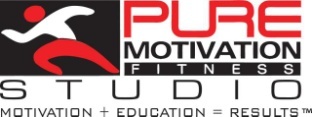 QuestionAnswerDo you have any medical conditions? (E.g. Diabetes, Hypothyroidism, Allergies, High Blood Pressure, etc…)If so how long have you been diagnosed?Are you currently taking any prescription medications and/or nutritional supplements?
 (i.e. Multivitamin, fish oil etc)What are your goals regarding nutrition? 
(Weight loss, Muscle gain, Athletic performance, etc.)Please explain why?Have you followed any diets in the past? If so, what were your results like?
Were you happy with them?How many times a week do you plan on training?Do you have a trainer?What is your Height, current weight and body fat% (if you don’t know we will take it for you)?Are there any barriers preventing you from sticking to an eating plan? (i.e. non supportive family, binge patterns, fast food, etc)Do you have any dietary restrictions? What foods do you like/dislike?When do you experience:
1-The MOST energy during your day?
2-The LEAST energy during your day?
3-Are you ready to make the necessary changes in your diet to GET RESULTS?1-
2-
3-INFORMATIONMONDAYTUESDAYWEDNESDAYTHURSDAYFRIDAYSATURDAYSUNDAYWAKE-UP        TIME:BREAKFAST/MEAL1Amount:TIME:SNACK/MEAL 2AmountTIME:LUNCH/MEAL 3Amount:TIME:SNACK/MEAL 4Amount:TIME:DINNER/MEAL 5Amount:TIME:DINNER 2/MEAL 6Amount:TIME:BEDTIME         TIME: